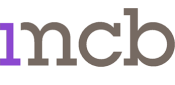 CONFIDENTIALITY COMMITMENTWe welcome your time with us at 1MCB Chambers.In order to give you the most out of your experience and time with us we will enable you to hear or have access to sensitive and confidential information. We ask therefore that you do keep this information confidential both during and after your time here.Confidential information includes:Information relating to members of chambers or pupils of chambers, their work, their clients, their remuneration or any other matter of a like nature.Information relating to chambers itself in terms of its finances, clients, solicitor contacts, marketing activities or ideas and future plans.Personal data relating to staff, members or clients.Any details of cases, including the name of cases, details of the facts, anything you hear in conference with a client, solicitor, CPS or any other contact and/or anything that you may witness in court.	As such you commit that you will not, without prior written consent of 1MCB Chambers, permit any such confidential information to be:disclosed, except to those members of 1MCB Chambers who may need to have such information; orcopied or reproducedSigned:………………………………… (mini pupil/work experience)Date:……………………………………Further InformationIf you come into Chambers the health and safety policy can be found on the wall in the clerks’ room.  Please be aware that the fire exits are through the main door, the door at back of building on the ground floor or alternatively there is a door at the top of the building onto the roof.